Climate Change in the ArcticTake Action: Reduce Your Greenhouse Gas EmissionsEach time you take an action, there is a positive impact on the environment. One leaf may indicate a small GHG value if evaluated on it's own, but together with others doing the same simple thing, the accumulated results are indeed impressive! An action with a five leaf value is one of the single most impactful actions you could do!These values are based on average annual reductions in greenhouse gases:
0 - 800 kg/yr			I am taking _____ actions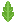 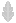 
801 - 1,600 kg/yr		I am taking _____ actions
1,601 - 2,400 kg/yr		I am taking _____ actions
2,401 - 3,200 kg/yr		I am taking _____ actions
3,201 kg/yr and higher	I am taking _____ actionsThis document has been adapted from the Living Planet Community – Take Action website developed by  World Wildlife Federation (WWF) - Canadahttp://community.wwf.ca/ActionList.cfmHome EnergyI am doing thisI will do thisGreenhouse Gas Emission Reduction*Greenhouse Gas Emission Reduction*Greenhouse Gas Emission Reduction*Greenhouse Gas Emission Reduction*Greenhouse Gas Emission Reduction*Use green powerGet a high efficiency furnaceSolar water heatingInsulate your homeEquip your home with smart controlsInstall low-flow showerheadsGet programmable thermostatsInstall ceiling fansRetire the Beer FridgeHang dry your clothes 100%Replace your clothes washer with an ENERGY STAR® qualified applianceDraft-proof your homeWash clothes in cold waterReplace your refrigerator with an ENERGY STAR® qualified applianceHang dry your clothes 50%Get CFL light bulbsReplace your dishwasher with an ENERGY STAR® qualified applianceReplace your light fixture with an ENERGY STAR® versionReplace your central A/C with an ENERGY STAR® qualified unitHome Energy cont’dI am doing thisI will do thisGreenhouse Gas Emission Reduction*Greenhouse Gas Emission Reduction*Greenhouse Gas Emission Reduction*Greenhouse Gas Emission Reduction*Greenhouse Gas Emission Reduction*Replace your doors with ENERGY STAR® versionsReplace your window A/C with an ENERGY STAR® versionReplace your windows with ENERGY STAR® versionsReplace your television with an ENERGY STAR® qualified versionGet low-flow toiletsReplace your DVD player with an ENERGY STAR® qualified versionJoin a "peak saver" programGet a home energy auditCars / TransportationI am doing thisI will do thisGreenhouse Gas Emission Reduction*Greenhouse Gas Emission Reduction*Greenhouse Gas Emission Reduction*Greenhouse Gas Emission Reduction*Greenhouse Gas Emission Reduction*Choose not to own a carBuy a more fuel-efficient carCycle or walk instead of drivingSign up for car sharingCarpoolDrive lessReduce idlingKeep your tires properly inflatedFood & ShoppingI am doing thisI will do thisGreenhouse Gas Emission ReductionGreenhouse Gas Emission ReductionGreenhouse Gas Emission ReductionGreenhouse Gas Emission ReductionGreenhouse Gas Emission ReductionBecome a vegetarianEat less meatEat local foodsCompostPurchase second-hand clothingShop with reusable bags Recreation & CultureI am doing thisI will do thisGreenhouse Gas Emission Reduction*Greenhouse Gas Emission Reduction*Greenhouse Gas Emission Reduction*Greenhouse Gas Emission Reduction*Greenhouse Gas Emission Reduction*Fly less for overseas travelFly less for North America-wide travelFly less for local travelUse a push lawn mowerWorkplace / School / HomeI am doing thisI will do thisGreenhouse Gas Emission Reduction*Greenhouse Gas Emission Reduction*Greenhouse Gas Emission Reduction*Greenhouse Gas Emission Reduction*Greenhouse Gas Emission Reduction*Fly less for overseas businessTeleconference with overseas colleguesFly less for North American businessTeleconference with colleagues in North AmericaTake transit to workWork from homeFly less for local businessTeleconference with nearby colleaguesTurn off your computerTurn off your monitorUse power management for your computer and monitorTurn off your desk lampUnplug your chargersOtherI am doing thisI will do thisGreenhouse Gas Emission Reduction*Greenhouse Gas Emission Reduction*Greenhouse Gas Emission Reduction*Greenhouse Gas Emission Reduction*Greenhouse Gas Emission Reduction*RecycleUse E-billingEarth Hour